Voici le sac à album« Au loup ! » de Stephanie Blake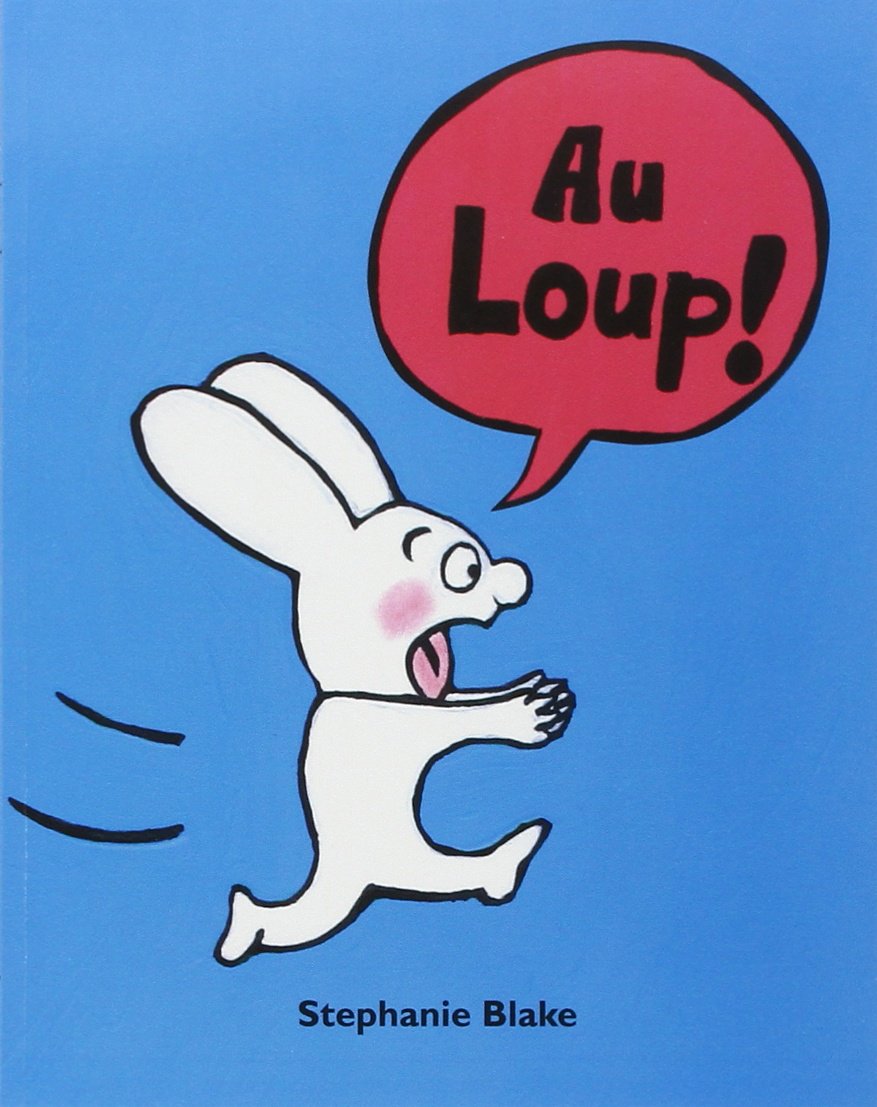 Il contient :-l’album- Une feuille pour noter les impressions de lecture de votre enfant sous pochette plastique.- Une feuille pour noter les impressions de lecture des parents sous pochette plastique.-  Un petit plus : un masque du loup à colorier, des puzzles des personnages de l’album….Merci d’en prendre grand soin et de le ramener complet le plus rapidement possible à l’école.